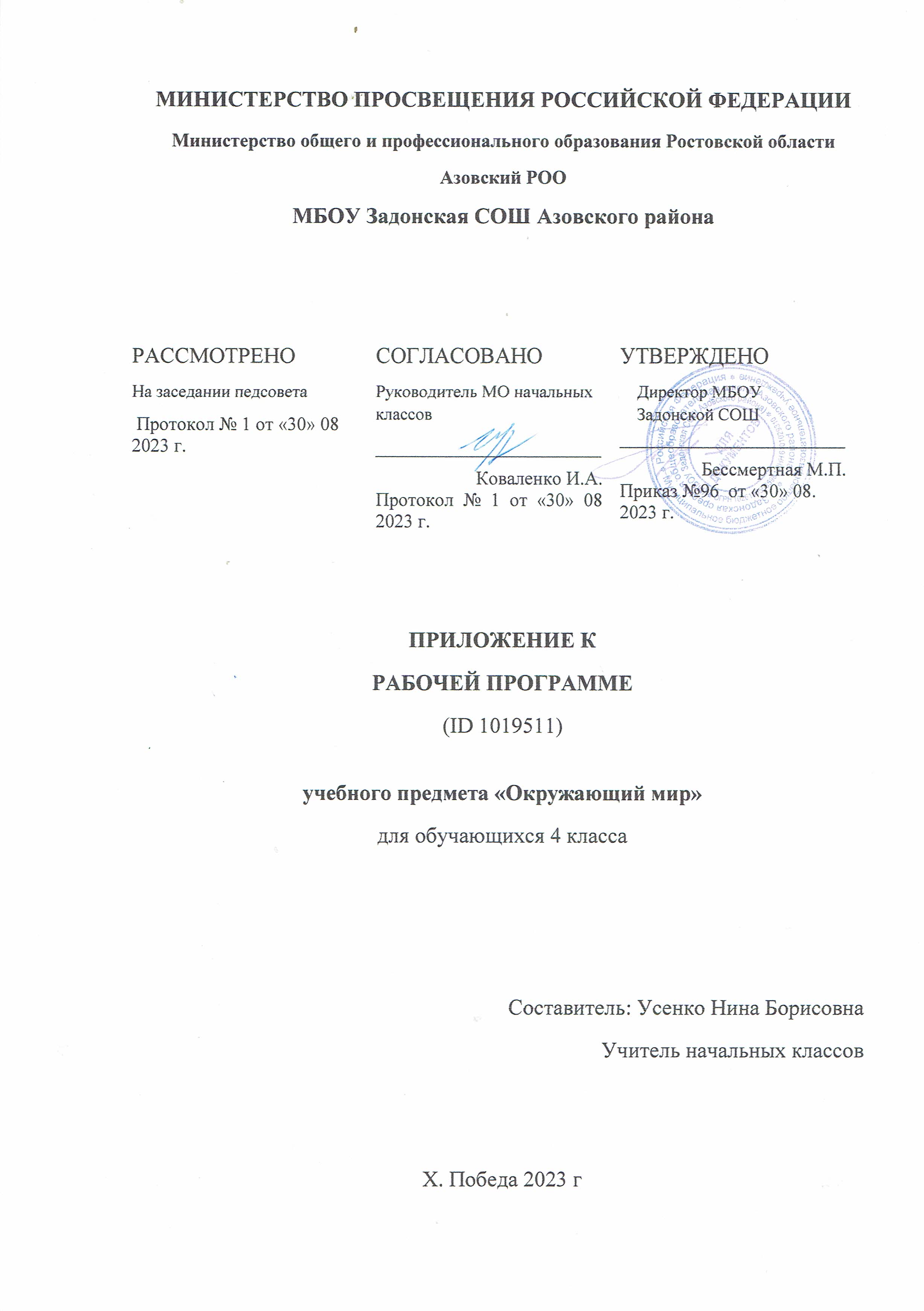 ТЕМАТИЧЕСКОЕ ПЛАНИРОВАНИЕ  4 КЛАСС ПОУРОЧНОЕ ПЛАНИРОВАНИЕ 4 КЛАСС УЧЕБНО-МЕТОДИЧЕСКОЕ ОБЕСПЕЧЕНИЕ ОБРАЗОВАТЕЛЬНОГО ПРОЦЕССАОБЯЗАТЕЛЬНЫЕ УЧЕБНЫЕ МАТЕРИАЛЫ ДЛЯ УЧЕНИКА​‌‌​Плешаков А.А.  Окружающий мир. Учебник для 4 класса начальной школы. 2 части / А.А. Плешаков. – М.: Просвещение. Плешаков А.А.  Окружающий мир. Рабочая тетрадь для 4 класса начальной школы. 2 части / А.А. Плешаков. – М.: Просвещение .​‌‌​МЕТОДИЧЕСКИЕ МАТЕРИАЛЫ ДЛЯ УЧИТЕЛЯ​‌‌​Поурочные  разработки   по  курсу  окружающий  мир  к  УМК  А.А. Плешакова   «Окружающий  мир», автор  Н.Ю Васильева.  Москва  «Вако»  КИМ.  Окружающий мир. / Сост.  И.Ф. Яценко  ВАКО.  Комплексные  тесты.    Окружающий  мир»  под  редакцией  Н.А. Сениной, Ростов – на- Дону  «Легион»ЦИФРОВЫЕ ОБРАЗОВАТЕЛЬНЫЕ РЕСУРСЫ И РЕСУРСЫ СЕТИ ИНТЕРНЕТ​​‌‌​Библиотека ЦОК https://m.edsoo.ru/f8415da2https://www.n-shkola.ru/https://resh.edu.ru/№ п/п Наименованиеразделов и темпрограммыКоличествочасовКоличествочасовКоличествочасовЭлектронные (цифровые) образовательныересурсы№ п/п Наименованиеразделов и темпрограммыВсегоКонтрольныеработыПрактическиеработыЭлектронные (цифровые) образовательныересурсыРаздел 1.Человек и обществоРаздел 1.Человек и обществоРаздел 1.Человек и обществоРаздел 1.Человек и обществоРаздел 1.Человек и обществоРаздел 1.Человек и общество1.1Нашародина - РоссийскаяФедерация 10 10Библиотека ЦОК https://m.edsoo.ru/7f4128501.2История Отечества. «Лента времени» и историческая карта17 10Библиотека ЦОК https://m.edsoo.ru/7f4128501.3Человек - творец культурных ценностей. Всемирное культурное наследие910Библиотека ЦОК https://m.edsoo.ru/7f412850ИтогопоразделуИтогопоразделу 36Раздел 2.Человек и природаРаздел 2.Человек и природаРаздел 2.Человек и природаРаздел 2.Человек и природаРаздел 2.Человек и природаРаздел 2.Человек и природа2.1Методы познания окружающей природы. Солнечная система5 00Библиотека ЦОК https://m.edsoo.ru/7f4128502.2Формы земной поверхности. Водоемы и их разнообразие9 10Библиотека ЦОК https://m.edsoo.ru/7f4128502.3Природные зоны России: общее представление, основные природные зоны600Библиотека ЦОК https://m.edsoo.ru/7f4128502.4Природные и культурные объекты Всемирного наследия. Экологическиепроблемы610Библиотека ЦОК https://m.edsoo.ru/7f412850ИтогопоразделуИтогопоразделу 26Раздел 3.ПравилабезопаснойжизнедеятельностиРаздел 3.ПравилабезопаснойжизнедеятельностиРаздел 3.ПравилабезопаснойжизнедеятельностиРаздел 3.ПравилабезопаснойжизнедеятельностиРаздел 3.ПравилабезопаснойжизнедеятельностиРаздел 3.Правилабезопаснойжизнедеятельности3.1Здоровый образ жизни: профилактика вредных привычек1 02Библиотека ЦОК https://m.edsoo.ru/7f4128503.2Безопасность в городе. Безопасность в сети Интернет510Библиотека ЦОК https://m.edsoo.ru/7f412850ИтогопоразделуИтогопоразделу6ОБЩЕЕ КОЛИЧЕСТВО ЧАСОВ ПО ПРОГРАММЕОБЩЕЕ КОЛИЧЕСТВО ЧАСОВ ПО ПРОГРАММЕ68 62№ п/п ТемаурокаКоличествочасовКоличествочасовКоличествочасовДатаизуче-нияЭлектронныецифровыеобразовательныересурсы№ п/п ТемаурокаВсегоКонтрольныеработыПрактическиеработыДатаизуче-нияЭлектронныецифровыеобразовательныересурсы1Государственное устройство РФ (общее представление). Конституция РФ. Президент РФ. Политико-административная карта России1 0004.09Библиотека ЦОК https://m.edsoo.ru/f841d8eahttps://m.edsoo.ru/f841d1882Права и обязанности гражданина Российской Федерации. Праваребенка 1 0006.09Библиотека ЦОК https://m.edsoo.ru/f841d3363Малая Родина гражданина России. Достопримечательности родного края1 0011.09Библиотека ЦОК https://m.edsoo.ru/f841dac04Родной край. Знаменитые люди родного края1 0013.095Наша малая Родина: главный город1 0018.09Библиотека ЦОК https://m.edsoo.ru/f841e6646Города России. Древние города России. Страницыистории 1 0020.09Библиотека ЦОК https://m.edsoo.ru/f841e4c07Города России. Города-герои. Страницы истории1 0025.09Библиотека ЦОК https://m.edsoo.ru/f841e8768Праздник в жизни общества и человека1 0027.099Государственные праздники России. Праздники и памятные даты своего региона 1 0002.10Библиотека ЦОК https://m.edsoo.ru/f841dc5010Проверочная работа по теме "Наша родина -Россия"1 1004.10Библиотека ЦОК https://m.edsoo.ru/f8418bb011Историческое время. Что такое «лента времени»?1 0009.1012Государство Русь. Страницы общественной и культурной жизни1 0011.10Библиотека ЦОК https://m.edsoo.ru/f8418dc213Государство Русь. Человек - защитник своего Отечества. Московское государство.1 0016.10Библиотека ЦОК https://m.edsoo.ru/f841a082https://m.edsoo.ru/f841a262https://m.edsoo.ru/f841989414 Страницы общественной и культурной жизни в Московском государстве. Образование и культура в Московском государстве1 0018.10Библиотека ЦОК https://m.edsoo.ru/f841989415Страницы истории Российской империи. Пётр 11 0023.10Библиотека ЦОК https://m.edsoo.ru/f8419c5416Проверочная работа по теме " История Отечества. Лента времени»1 1025.10Библиотека ЦОК https://m.edsoo.ru/f841b28417Страницы Российской империи. Преобразования в культуре, науке, быту1 0008.11Библиотека ЦОК https://m.edsoo.ru/f8419e7a18Образование в Российскойимперии 1 0013.11Библиотека ЦОК https://m.edsoo.ru/f841b4aa19Развитие культуры в Российской империи Российская империя: развитие культуры XVIII века (архитектура, живопись, театр)1 0015.11Библиотека ЦОК https://m.edsoo.ru/f841b69420«Золотой век» русской культуры. Великие поэты и писатели, композиторы и художники XIX века1 0020.1121Первая Отечественная война: 1812 год. Защита Родины от французских завоевателей1 0022.11Библиотека ЦОК https://m.edsoo.ru/f841b89c22 Страницы истории России ХХ века1 0027.11Библиотека ЦОК https://m.edsoo.ru/f841bf72https://m.edsoo.ru/f841c12ahttps://m.edsoo.ru/f841c56c23Великая Отечественная война 1941-1945 гг: как все начиналось…1 0029.11Библиотека ЦОК https://m.edsoo.ru/f841c80024Великая Отечественная война 1941-1945 гг: главные сражения1 0004.1225Все для фронта – все для победы1 0006.12Библиотека ЦОК https://m.edsoo.ru/f841c9f426ВзятиеБерлина. ПарадПобеды 1 0011.1227Мы живём в Российской Федерации1 0013.12Библиотека ЦОК https://m.edsoo.ru/f841cd1428Человек - творецкультурныхценностей 1 0018.12Библиотека ЦОК https://m.edsoo.ru/f841cf9429Труд и быт людей в разные исторические времена1 0020.12Библиотека ЦОК https://m.edsoo.ru/f841ae1a30ВсемирноекультурноенаследиеРоссии 1 0025.12Библиотека ЦОК https://m.edsoo.ru/f8415b9a31Всемирноекультурноенаследие 1 0027.1232Охранаисторико-культурногонаследия 1 0010.0133Взаимоотношения людей в обществе: доброта и гуманизм, справедливость и уважение1 0015.01Библиотека ЦОК https://m.edsoo.ru/f841d51634Летописи и летописцы. Роль монастырей в развитии образования народа1 0017.01Библиотека ЦОК https://m.edsoo.ru/f841a62c35 Культура Московского государства. Творчество скоморохов и гусляров, первые «потешные хоромы», первый театр1 0022.01Библиотека ЦОК https://m.edsoo.ru/f841a82a36Проверочная работа по теме "История Отечества"1  1 24.0137Как человек изучает окружающую природу?1 0029.01Библиотека ЦОК https://m.edsoo.ru/f8414d1c38Солнце - звезда 1 0031.0139Планеты Солнечной системы Луна – спутник Земли1 0005.02Библиотека ЦОК https://m.edsoo.ru/f8414eca40Смена дня и ночи на Земле как результат вращения планеты вокруг своей оси (практические работы с моделями и схемами)1 0007.0241Обращение Земли вокруг Солнца как причина смены сезонов (практические работы с моделями и схемами). Общаяхарактеристикавременгода 1 0012.0242Равнины России: Восточно-Европейская, Западно-Сибирская (название, общая характеристика, нахождение на карте)1 0014.02Библиотека ЦОК https://m.edsoo.ru/f841668a43Горные системы России: Урал, Кавказ, Алтай (краткая характеристика, главные вершины, место нахождения на карте)1 0019.02Библиотека ЦОК https://m.edsoo.ru/f841668a44Формы земной поверхности (на примере родного края)1 0021.02Библиотека ЦОК https://m.edsoo.ru/f841680645Водоемы Земли, их разнообразие. Естественные водоемы: океан, море, озеро, болото. Примерыводоемов в России 1 0026.02Библиотека ЦОК https://m.edsoo.ru/f841699646Искусственные водоемы: водохранилища, пруды (общая характеристика)1 0028.02Библиотека ЦОК https://m.edsoo.ru/f8416b5847Рекакакводныйпоток 1 0004.03Библиотека ЦОК https://m.edsoo.ru/f8416cfc48Крупнейшие реки России: название, нахождение на карте1 0006.03Библиотека ЦОК https://m.edsoo.ru/f8416fae49Водоемы и реки родного края. Использование рек и водоемов человеком1 0011.03Библиотека ЦОК https://m.edsoo.ru/f841738250Проверочная работа по теме "Формы земной поверхности и водоёмы"1 1013.03Библиотека ЦОК https://m.edsoo.ru/f841752651Характеристика природных зон России: арктическая пустыня. Связи в природнойзоне 1 0018.03Библиотека ЦОК https://m.edsoo.ru/f8417918https://m.edsoo.ru/f8417b3452Характеристика природных зон России: тундра. Связи в природнойзоне 1 0020.03Библиотека ЦОК https://m.edsoo.ru/f8417d1e53Характеристика природных зон России: тайга. Связи в природнойзоне 1 0 001.04Библиотека ЦОК https://m.edsoo.ru/f8417f0854Характеристика природных зон России: смешанный лес. Связи в природнойзоне 1 0003.04Библиотека ЦОК https://m.edsoo.ru/f84183b8https://m.edsoo.ru/f84181ce55Характеристика природных зон России: степь и полупустыня. Связи в природнойзоне 1 0008.04Библиотека ЦОК https://m.edsoo.ru/f8418778https://m.edsoo.ru/f84185ac56Связи в природнойзоне1 0010.04Библиотека ЦОК https://m.edsoo.ru/f841546a57Природные и культурные объекты Всемирного наследия в России1 0015.04Библиотека ЦОК https://m.edsoo.ru/f841580c58Природные и культурные объекты Всемирного наследия за рубежом1 0017.04Библиотека ЦОК https://m.edsoo.ru/f841511859Экологические проблемы взаимодействия человека и природы1 0022.04Библиотека ЦОК https://m.edsoo.ru/f84152c660Защита и охрана природных богатств (воздуха, воды, полезных ископаемых, флоры и фауны)0 упл. 0022.04Библиотека ЦОК https://m.edsoo.ru/f841563661Знакомство с Международной Красной книгой1 0124.0462Проверочная работа по теме "Природные зоны"1  1 006.0563О вредных для здоровья привычках1 008.05Библиотека ЦОК https://m.edsoo.ru/f8415da264Планирование маршрутов с учетом транспортной инфраструктуры населенного пункта1 0013.05Библиотека ЦОК https://m.edsoo.ru/f841630665Правила поведения в общественных местах: зонах отдыха, учреждениях культуры и торговых центрах1 0015.0566Безопасное поведение при езде на велосипеде и самокате. Дорожныезнаки 0 упл.0115.05Библиотека ЦОК https://m.edsoo.ru/f841618067Проверочная работа по итогам обучения в 4 классе1 1020.05Библиотека ЦОК https://m.edsoo.ru/f8415f5068Правила цифровой грамотности при использовании Интернет1 0022.05ОБЩЕЕ КОЛИЧЕСТВО ЧАСОВ ПО ПРОГРАММЕОБЩЕЕ КОЛИЧЕСТВО ЧАСОВ ПО ПРОГРАММЕ68  /666 2 